Софтуерът за изнудване (ransomware) е зловреден софтуер (malware), който превръща компютъра в заложник и посяга на намиращите се в него лични данни. Обикновено той прониква в компютъра през електронната поща чрез т.нар. фишинг съобщения, използвайки уязвимост на системата и др. Софтуерът за изнудване криптира данните в компютъра и киберпрестъпниците искат от жертвите си значителен откуп за възстановяването на криптираните данни в първоначалния им вид.  Дори ако потребителят заплати исканата сума, това не означава непременно, че данните ще бъдат възстановени.  Разгледайте графиката, която показва какво действително се случва при такава атака.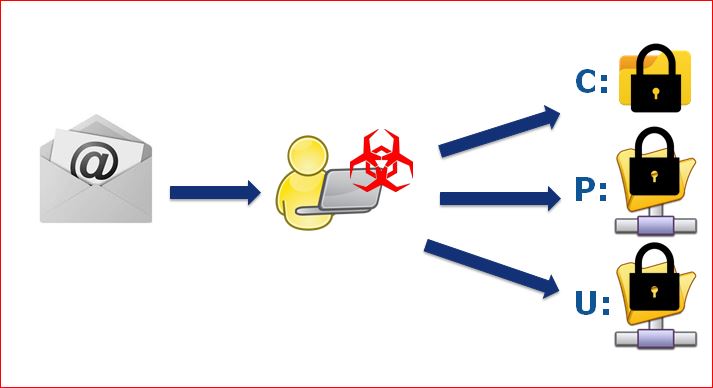 Какво могат да направят потребителите в този случай?Съществуват някои прости мерки, които могат да ви предпазят от софтуера за изнудване: Създавайте резервни копия (архив) на данните си #BackUp Избягвайте да отваряте хипервръзки от неизвестни източници #Phishing Актуализирайте редовно софтуера на вашите устройства #Patch  Ако устройствата ви са заразени, не плащайте поискания откуп! Виж на www.nomoreransom.org #CheckCyber Security is a Shared ResponsibilityECSM е ежегодната кампания за осведомяване на ЕС, която се провежда всеки октомври в цяла Европа. Целта е да се повиши осведомеността относно киберзаплахите, да се спомага за кибернетичната сигурност сред гражданите и организациите и да се осигуряват ресурси за персонална защита в интернет чрез образоване и обмен на добри практики.#CyberSecMonth   #CyberAware #eSkills #Cybersecurity 